Verslag					26/08/2021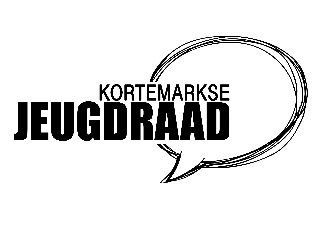 Aanwezigen: Schepen: Lynn VermoteJeugdconsulent: Merlijn LombaertChiro Zarren: Arthur, CathoScouts: Ashley M, Caitlin M., Brecht, Riet, Stef, Alice, ImanniJH fauteuil: Adriaan V., Jaron V.JH de zunne: Dylan R.,  NillsJeugdbrandweer: ArneChiro Handzame: jaron, jarnoOnafhankelijken: Jakob (nieuwe voorzitter)WelkomstwoordjeGoedkeuring vorig verslag: geen opmerkingenAgendapunten:Aanstelling nieuwe voorzitter: er is maar 1 kandidaat Jakob Vanluchem, alle aanwezigen zijn akkoord en de jeugdraad stelt dus zijn nieuwe voorzitter Jakob aan.Activiteiten en agenda jeugdraad:Volgende jeugdraad donderdag 16 september om 20u in jeugdhuis de ZunneIdee voor spel zonder grenzen op zaterdag 9 oktoberDeze dag zal uitgewerkt worden door een werkgroep en voorgesteld op de volgende jeugdraad.Samenkomst werkgroep op 6 september om 19u30 in JH de ZunneUitnodiging + verslag: Jakob Deelnemers werkgroep: Nills, Arne, Jaron, Jaron, Douwe, Catho, Adriaan, Brecht, Riet, Jakob, De meeuwe, Akbe, KLJAshley stelt voor om eens een vlaggenroof te organiseren tussen de jeugdverenigingen. We zullen hier nog even mee wachten en eerst het spel zonder grenzen organiseren.Dag van de jeugdbeweging (22/10) we vragen iedereen om hier al eens over na te denken tegen de volgende jeugdraad. Graag ook al eens kijken naar lesroosters e.d. om te weten wie er die dag vrij is.Jeugdraadweekend: indien er te veel geïnteresseerden zouden, zijn kan de regel gebruikt worden dat iedereen mee mag  die meer dan 3 keer gekomen is. Jakob kijkt voor een locatie en een werkgroep.Kledij van de jeugdraad?: Jaron kijkt tegen de volgende jeugdraad voor prijzen en ontwerpen (navragen bij Molje).Stef kijkt nog eens voor de online jeugdraadagendaDe Scouts: heeft al een tijdje problemen met sleutels, sloten en deuren. De oplossing die nu is uitgedacht door Lynn en de technische dienst is om te werken met het salto systeem. Salto systeem = elektronische sloten met badge. Dit zal eerst op het schepencollege komen, en dan is het de bedoeling om dit uit te rollen. Het jeugddorp zal als testcase gebruikt worden en dan kan dit in de toekomst verder uitgerold worden in de andere jeugdlokalen.Chiro Zarren: het slot van het materiaalkot sportzaal Albatros werkt niet meer goed, slot van de sportzaal werkt ook niet meer goed. Merlijn vraagt na of dit kan opgelost worden. (3P)Er zijn terug muizen gespot bij de scouts en Chiro Handzame (3P)JH de ZunneAls ze naar het containerpark gaan, moeten ze nu voor alles betalen. De gratis toegang moet dus nog geactiveerd worden.In het klein kotje buiten aan het jeugdhuis is er een cementplaat waar er twijfel over is of er asbest in zit. Merlijn vraagt aan de TD om eens langs te gaan.De dakgoten aan de kant van het gras zitten verstopt (3P)JH de fauteuil: er zitten vogels tussen de schoorsteen en de muur (3P)Kalender:28 augustus: bar van JH fauteuil in de pastorie (optredens + dj)30 augustus: Orvalkaarting in JH de fauteuil2 september: koersterras JH de Fauteuil3 of 4 september: waarschijnlijk kermisfuif (JH fauteuil) nog afhankelijk van de maatregelen4 september: dia-avond Chiro Zarren4 september: startdag + bar scouts (16u30-…)6 september: eerste vergadering spel zonder grenzen (Zunne)10 september: picon bar16 september: jeugdraad in de Zunne17 september: optreden in JH de Fauteuil 18 september: optredens in de Zunne19 september: minivoetbaltornooi JH fauteuil in de sporthal met bar in de cafetaria19 september: startdag Chiro Zarren en Chiro Handzame24 september: Zun is shinning (De Zunne)25 september: Back to school JH de Fauteuil26 september: aperoconcert + Dj (vinyl) en streekbieren (de Zunne)1 oktober: Chiroekoekoe Chiro Zarren7 oktober: vrijetijdscafé8 oktober: Aspibash Chiro Handzame9 oktober: spel zonder grenzen15 oktober: 20u jeugdraad in de beuk22 oktober: dag vd jeugdbeweging JH de Fauteuil23 oktober: bbq scouts29 oktober: halloweenparty JH de Fauteuil11 november: viering wapenstilstand12 november aspicafé chiro zarren19 november: bierpongtornooi de zunne20 november: bikke bik Chiro Handzame21 november: Kunstendag voor kinderen (NM in  Zarren)26 november jeugdraad 20u in de beuk (Lynn kan niet) 27 november: winterbar scouts3 december: sinterklaas op bezoek in JH de FauteuilJeugdraad december + eten: datum nog te bepalen via een Poll: (20, 21, 22,23, 27,28,29)4 februari aprés ski JH de Fauteuil25 februari marginale avond de zunne4 maart: bierpongtornooi JH de Fauteuil12 maart: kip rib Chiro Zarren18 maart: Irish night fauteuil25-27 maart: weekend jeugdraad2 april: fuif scouts9 april: lockdown JH de Fauteuil22 april: karaoke JH de Fauteuil6 mei: 90’s party JH de Fauteuil14 mei speeldorp in Werken1 juli: fin des examens